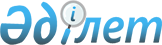 Об утверждении объемов субсидий по направлениям субсидирования развития племенного животноводства, повышения продуктивности и качества продукции животноводства на 2019 годПостановление акимата Мангистауской области от 10 октября 2019 года № 221. Зарегистрировано Департаментом юстиции Мангистауской области 24 октября 2019 года № 4004
      В соответствии с законами Республики Казахстан от 23 января 2001 года "О местном государственном управлении и самоуправлении в Республике Казахстан", от 8 июля 2005 года "О государственном регулировании развития агропромышленного комплекса и сельских территорий"  и приказом Министра сельского хозяйства Республики Казахстан от 6 июня 2019 года № 228 "О внесении изменений в приказ Министра сельского хозяйства Республики Казахстан от 15 марта 2019 года № 108 "Об утверждении Правил субсидирования развития племенного животноводства, повышения продуктивности и качества продукции животноводства" (зарегистрирован в Реестре государственной регистрации нормативных правовых актов за № 18821) акимат Мангистауской области ПОСТАНОВЛЯЕТ:
      1. Утвердить объемы субсидий по направлениям субсидирования развития племенного животноводства, повышения продуктивности и качества продукции животноводства на 2019 год, согласно приложению к настоящему постановлению.
      2. Признать утратившим силу постановление акимата Мангистауской области от 7 марта 2019 года № 44 "Об утверждении объемов субсидий по направлениям субсидирования развития племенного животноводства, повышения продуктивности и качества продукции животноводства на 2019 год" (зарегистрировано в Реестре государственной регистрации нормативных правовых актов за № 3836, опубликовано 14 марта 2019 года в Эталонном контрольном банке нормативных правовых актов Республики Казахстан).
      3. Государственному учреждению "Управление сельского хозяйства Мангистауской области" (Калдыгул С.С.) обеспечить государственную регистрацию настоящего постановления в органах юстиции, его официальное опубликование в Эталонном контрольном банке нормативных правовых актов Республики Казахстан и средствах массовой информации, размещение на интернет-ресурсе акимата Мангистауской области.
      4. Контроль за исполнением настоящего постановления возложить на заместителя акима Мангистауской области Качакова Б.А.
      5. Настоящее постановление вступает в силу со дня государственной регистрации в органах юстиции и вводится в действие по истечении десяти календарных дней после дня его первого официального опубликования. Объемы субсидий по направлениям субсидирования развития племенного животноводства, повышения продуктивности и качества продукции животноводства на 2019 год
					© 2012. РГП на ПХВ «Институт законодательства и правовой информации Республики Казахстан» Министерства юстиции Республики Казахстан
				
      Аким Мангистауской области 

С. Трумов
Приложениек постановлению акимата Мангистауской области от 10 октября 2019 года№ 221
№
Направление субсидирования
Нормативы субсидий на 1 единицу, тенге
Объем субсидий
Сумма субсидий, тысяч тенге
Овцеводство
Овцеводство
Овцеводство
Овцеводство
1
Ведение селекционной и племенной работы: племенное маточное поголовье овец
2500
4698 голов
11 745,0
2
Субсидирование услуги по искусственному осеменению маточного поголовья овец в хозяйствах и сельскохозяйственных кооперативах
1000
4500 голов
4 500,0
Мясное и мясо - молочное скотоводство
Мясное и мясо - молочное скотоводство
Мясное и мясо - молочное скотоводство
Мясное и мясо - молочное скотоводство
1
Приобретение отечественнего племенного крупного рогатого скота
150 000
108 голов
16 200,0
Коневодство
Коневодство
Коневодство
Коневодство
1
Приобретение племенных жеребцов-производителей продуктивного направления
100 000
4 голов
400,0
Верблюдоводство
Верблюдоводство
Верблюдоводство
Верблюдоводство
1
Удешевление стоимости производства и переработки верблюжьего молока
55
13 000

килограмм
715,0
Мясное птицеводство
Мясное птицеводство
Мясное птицеводство
Мясное птицеводство
Мясное птицеводство
1
Приобретение племенного суточного молодняка родительской/ прародительской формы
600
2400 голов
1 440,0
Итого:
35 000,0